NÁRODNÁ RADA SLOVENSKEJ REPUBLIKYVI. volebné obdobieČíslo: CRD-2010/2015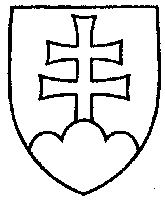 2219UZNESENIENÁRODNEJ RADY SLOVENSKEJ REPUBLIKYz 10. decembra 2015k návrhu poslancov Národnej rady Slovenskej republiky Jany Kiššovej a Juraja Drobu na vydanie zákona, ktorým sa mení zákon č. 40/1964 Zb. Občiansky zákonník v znení neskorších predpisov (tlač 1806) – prvé čítanie	Národná rada Slovenskej republiky	po prerokovaní uvedeného návrhu zákona v prvom čítanír o z h o d l a,  ž e	podľa § 73 ods. 4 zákona Národnej rady Slovenskej republiky č. 350/1996 Z. z. o rokovacom poriadku Národnej rady Slovenskej republiky v znení neskorších predpisov	nebude pokračovať v rokovaní o tomto návrhu zákona.     Peter  P e l l e g r i n i   v. r.        predseda       Národnej rady Slovenskej republikyOverovatelia:Rastislav  Č e p á k   v. r.Pavol  Z a j a c   v. r.